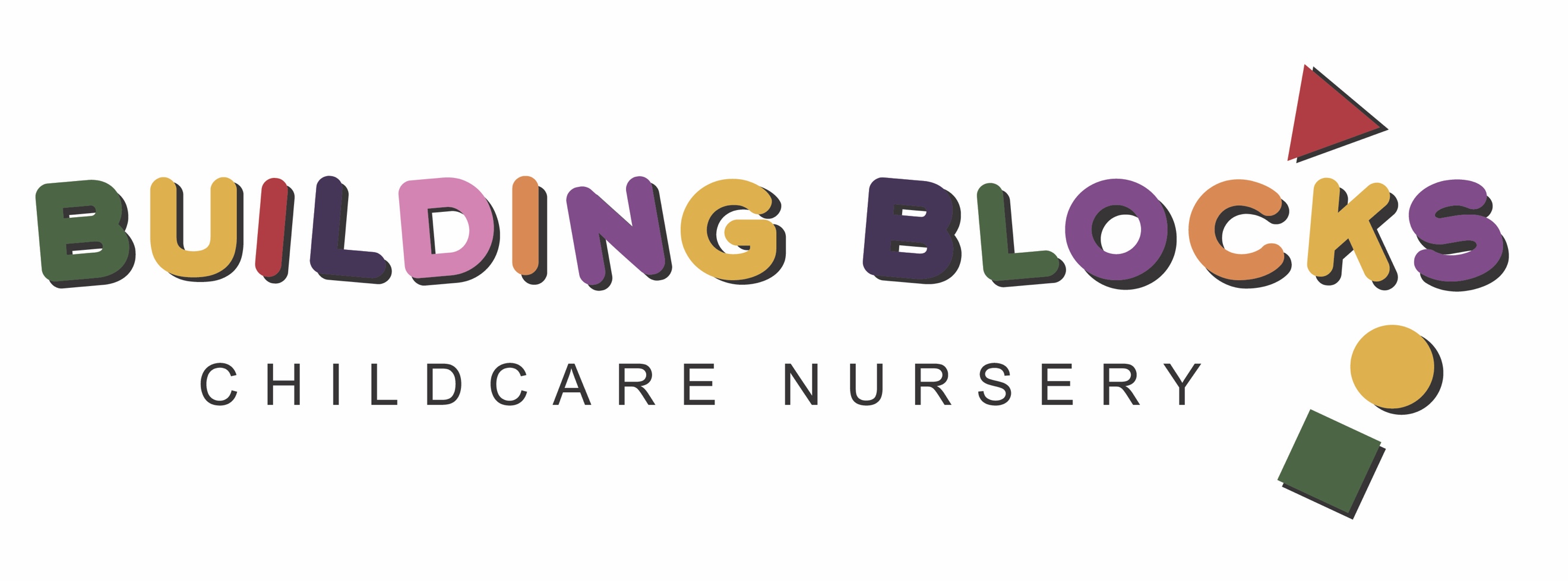 Fife Council Early Learning and Childcare Partner Provider Application Form2022-23Guidance on Completing Application Form 2022-23General InformationPlease fully complete all sections of the application form if applicable to you.  If you need any help in doing this please contact your partner provider early learning and childcare establishment.Evidence Requested for ALL APPLICATIONSFor any application, you must provide evidence of your child’s date of birth (either birth certificate or passport) along with proof of your address (council tax bill, utility bill, bank statement, driving licence, child benefit award letter or NHS registration card) and any other eligibility criteria required (such as proof of benefits if applying for a 2 year old placement). Please note we will be unable to accept your application unless this information is provided.  “ year old applications must be handed in to a Local Authority Nursery that offers 2 year old place for processing.Section 2: FAMILY DETAILSPlease list all individuals with parental responsibility for the child along with any additional emergency contacts.  A continuation sheet is available for additional contacts either online at www.fifedirect.org.uk/earlyyears or by contacting any Fife Council nursery.Section 7: LOOKED AFTER STATUSPlease complete this section only if it applies to your child.The looked after status would be either, looked after at home, looked after away from home or previously looked after.  If you are unsure which legislation is relevant to your personal circumstances, please speak to your social worker for advice.HILD’S DETAILSHILD’S DETAILSHILD’S DETAILSHILD’S DETAILSForename(s) :Forename(s) :Known As :Known As :Surname :Surname :Surname :Surname :Date of Birth :Date of Birth :Sex (please tick):     Male       FemaleSex (please tick):     Male       FemalePlease enter birth certificate OR passport details – this is used to create a unique record for your childPlease enter birth certificate OR passport details – this is used to create a unique record for your childPlease enter birth certificate OR passport details – this is used to create a unique record for your childPlease enter birth certificate OR passport details – this is used to create a unique record for your childBirth Certificate Country of Issue: ………………………………Birth Certificate Number: ……………...…………………………Birth Certificate Country of Issue: ………………………………Birth Certificate Number: ……………...…………………………Passport Country of Issue: ……………………….Passport Number: …………………………………Passport Country of Issue: ……………………….Passport Number: …………………………………For UK birth certificates the number is in 3 parts: District/Year of Birth/Entry No. e.g. 763/2013/123 (Scottish) or LON/2013/123For UK birth certificates the number is in 3 parts: District/Year of Birth/Entry No. e.g. 763/2013/123 (Scottish) or LON/2013/123For UK birth certificates the number is in 3 parts: District/Year of Birth/Entry No. e.g. 763/2013/123 (Scottish) or LON/2013/123For UK birth certificates the number is in 3 parts: District/Year of Birth/Entry No. e.g. 763/2013/123 (Scottish) or LON/2013/123Address :Postcode: Address :Postcode: Address :Postcode: Address :Postcode: Telephone No: Telephone No: Telephone No: Telephone No: FAMILY DETAILS FAMILY DETAILS FAMILY DETAILS FAMILY DETAILS Main Contact (Applicant)Main Contact (Applicant)Main Contact (Applicant)Main Contact (Applicant)Title :Forename :Forename :Surname :Sex (please tick):     Male       FemaleSex (please tick):     Male       FemaleCan Collect Child (please tick):     Yes     NoCan Collect Child (please tick):     Yes     NoEmail Address :Email Address :Email Address :Email Address :Address (if different from child’s address) :Postcode:Address (if different from child’s address) :Postcode:Address (if different from child’s address) :Postcode:Address (if different from child’s address) :Postcode:Daytime Phone No :Daytime Phone No :Daytime Phone No :Daytime Phone No :Home Phone No :Home Phone No :Home Phone No :Home Phone No :Mobile Phone No :Mobile Phone No :Mobile Phone No :Mobile Phone No :Contact in emergency (please tick) :      Yes     NoContact in emergency (please tick) :      Yes     NoRelationship to child: …………………………………….Relationship to child: …………………………………….Additional Contact(s) - please list all individuals with parental responsibility for the childAdditional Contact(s) - please list all individuals with parental responsibility for the childAdditional Contact(s) - please list all individuals with parental responsibility for the childAdditional Contact(s) - please list all individuals with parental responsibility for the childTitle :Forename :Forename :Surname :Sex (please tick):     Male       FemaleSex (please tick):     Male       FemaleCan Collect Child (please tick):     Yes     NoCan Collect Child (please tick):     Yes     NoEmail Address :Email Address :Email Address :Email Address :Address (if different from child’s address) :Postcode:Address (if different from child’s address) :Postcode:Address (if different from child’s address) :Postcode:Address (if different from child’s address) :Postcode:Daytime Phone No :Daytime Phone No :Daytime Phone No :Daytime Phone No :Home Phone No :Home Phone No :Home Phone No :Home Phone No :Mobile Phone No :Mobile Phone No :Mobile Phone No :Mobile Phone No :Contact in emergency (please tick) :      Yes     NoContact in emergency (please tick) :      Yes     NoRelationship to child: …………………………………….Relationship to child: …………………………………….PLACES REQUESTEDPLACES REQUESTEDPLACES REQUESTEDPLACES REQUESTEDPLACES REQUESTEDPLACES REQUESTEDNursery and Session LengthNursery and Session LengthNursery and Session LengthNursery and Session LengthNursery and Session LengthNursery and Session LengthPartner ProviderMonTuesWedThurFriFriStart TimeFinish TimeNo of hours attending per dayNo of hours of funded ELCC Claimed per week (max 30hr IF Term Time – less if full year please ask Setting)No of hours of funded ELCC Claimed per week (max 30hr IF Term Time – less if full year please ask Setting)Does your child currently attend another nursery?  Yes     NoSHARED CARE – Local Authority or other Partner Establishment where funded ELCC claimedSHARED CARE – Local Authority or other Partner Establishment where funded ELCC claimedSHARED CARE – Local Authority or other Partner Establishment where funded ELCC claimedSHARED CARE – Local Authority or other Partner Establishment where funded ELCC claimedSHARED CARE – Local Authority or other Partner Establishment where funded ELCC claimedSHARED CARE – Local Authority or other Partner Establishment where funded ELCC claimedName of NurseryMonTuesWedThurFriStart TimeFinish TimeNo of hours per dayINTENDED PRIMARY SCHOOL  (please list school if known – this information is not used in the allocation of any place awarded for nursery)INTENDED PRIMARY SCHOOL  (please list school if known – this information is not used in the allocation of any place awarded for nursery)INTENDED PRIMARY SCHOOL  (please list school if known – this information is not used in the allocation of any place awarded for nursery)INTENDED PRIMARY SCHOOL  (please list school if known – this information is not used in the allocation of any place awarded for nursery)INTENDED PRIMARY SCHOOL  (please list school if known – this information is not used in the allocation of any place awarded for nursery)Name of School Local Authority Primary Non Local Authority Primary  UnknownCHILD HEALTH INFORMATIONCHILD HEALTH INFORMATIONCHILD HEALTH INFORMATIONCHILD HEALTH INFORMATIONCHILD HEALTH INFORMATIONCHILD HEALTH INFORMATIONCHILD HEALTH INFORMATIONCHILD HEALTH INFORMATIONCHILD HEALTH INFORMATIONHealth ConditionsHealth ConditionsHealth ConditionsHealth ConditionsHealth ConditionsHealth ConditionsHealth ConditionsHealth ConditionsHealth ConditionsDoes your child have an additional support need?(e.g. developmental delay, learning difficulty, long term illness)	Does your child have an additional support need?(e.g. developmental delay, learning difficulty, long term illness)	Does your child have an additional support need?(e.g. developmental delay, learning difficulty, long term illness)	Does your child have an additional support need?(e.g. developmental delay, learning difficulty, long term illness)	Does your child have an additional support need?(e.g. developmental delay, learning difficulty, long term illness)	Does your child have an additional support need?(e.g. developmental delay, learning difficulty, long term illness)	Does your child have an additional support need?(e.g. developmental delay, learning difficulty, long term illness)	Does your child have an additional support need?(e.g. developmental delay, learning difficulty, long term illness)	 Yes           No           Not Disclosed If yes, please give detailsIf yes, please give detailsIf yes, please give detailsHas there been a professional assessment?Has there been a professional assessment?Has there been a professional assessment?Has there been a professional assessment?Has there been a professional assessment?Has there been a professional assessment?Has there been a professional assessment? Yes     No Yes     NoIf yes, can you provide a copy of this assessment?  If yes, can you provide a copy of this assessment?  If yes, can you provide a copy of this assessment?  If yes, can you provide a copy of this assessment?  If yes, can you provide a copy of this assessment?  If yes, can you provide a copy of this assessment?  If yes, can you provide a copy of this assessment?   Yes     No Yes     NoDoctors DetailsDoctors DetailsDoctors DetailsDoctors DetailsDoctors DetailsDoctors DetailsDoctors DetailsDoctors DetailsDoctors DetailsHealth BoardHealth Board Fife Fife Fife Other (please list): …………………………………………………………………. Other (please list): …………………………………………………………………. Other (please list): …………………………………………………………………. Other (please list): ………………………………………………………………….Practice………………………………………………………………………………………………………………….…….………………………………………………………………………………………………………………….…….………………………………………………………………………………………………………………….…….………………………………………………………………………………………………………………….…….………………………………………………………………………………………………………………….…….………………………………………………………………………………………………………………….…….………………………………………………………………………………………………………………….…….………………………………………………………………………………………………………………….…….Medical ConditionsMedical ConditionsMedical ConditionsMedical ConditionsMedical ConditionsMedical ConditionsMedical ConditionsMedical ConditionsMedical ConditionsDoes your child have any medical conditions (including any allergies)Does your child have any medical conditions (including any allergies)Does your child have any medical conditions (including any allergies)Does your child have any medical conditions (including any allergies)Does your child have any medical conditions (including any allergies)Does your child have any medical conditions (including any allergies) Yes           No           Not Disclosed Yes           No           Not Disclosed Yes           No           Not DisclosedIf yes, please give detailsIf yes, please give detailsIf yes, please give detailsConcerns - Please give details below of any concerns you have about your childConcerns - Please give details below of any concerns you have about your childConcerns - Please give details below of any concerns you have about your childConcerns - Please give details below of any concerns you have about your childConcerns - Please give details below of any concerns you have about your childConcerns - Please give details below of any concerns you have about your childConcerns - Please give details below of any concerns you have about your childConcerns - Please give details below of any concerns you have about your childConcerns - Please give details below of any concerns you have about your childSightSightSightSight Yes     No Yes     NoPlease give additional information if you have ticked ’Yes’ to any question(s):Please give additional information if you have ticked ’Yes’ to any question(s):Please give additional information if you have ticked ’Yes’ to any question(s):HearingHearingHearingHearing Yes     No Yes     NoPlease give additional information if you have ticked ’Yes’ to any question(s):Please give additional information if you have ticked ’Yes’ to any question(s):Please give additional information if you have ticked ’Yes’ to any question(s):Speech/LanguageSpeech/LanguageSpeech/LanguageSpeech/Language Yes     No Yes     NoPlease give additional information if you have ticked ’Yes’ to any question(s):Please give additional information if you have ticked ’Yes’ to any question(s):Please give additional information if you have ticked ’Yes’ to any question(s):Coordination and movementCoordination and movementCoordination and movementCoordination and movement Yes     No Yes     NoPlease give additional information if you have ticked ’Yes’ to any question(s):Please give additional information if you have ticked ’Yes’ to any question(s):Please give additional information if you have ticked ’Yes’ to any question(s):BehaviourBehaviourBehaviourBehaviour Yes     No Yes     NoPlease give additional information if you have ticked ’Yes’ to any question(s):Please give additional information if you have ticked ’Yes’ to any question(s):Please give additional information if you have ticked ’Yes’ to any question(s):ToiletingToiletingToiletingToileting Yes     No Yes     NoPlease give additional information if you have ticked ’Yes’ to any question(s):Please give additional information if you have ticked ’Yes’ to any question(s):Please give additional information if you have ticked ’Yes’ to any question(s):Other Other Other Other  Yes     No Yes     NoPlease give additional information if you have ticked ’Yes’ to any question(s):Please give additional information if you have ticked ’Yes’ to any question(s):Please give additional information if you have ticked ’Yes’ to any question(s):Dietary Requirements Dietary Requirements Dietary Requirements Does your child have any dietary requirements? Does your child have any dietary requirements?  Yes           No           Not DisclosedIf yes, please give further detailsCHILD’S NON EDUCATION CONTACT (usually your Health Visitor)CHILD’S NON EDUCATION CONTACT (usually your Health Visitor)CHILD’S NON EDUCATION CONTACT (usually your Health Visitor)CHILD’S NON EDUCATION CONTACT (usually your Health Visitor)NameAddress PostcodeTelephone No.EmailDesignation Looked After STATUS (Please only complete if applicable) Looked After STATUS (Please only complete if applicable)Local authority responsibility for Child’s PlanDateLooked After StatusLegislation EQUAL OPPORTUNITIES MONITORING (this information is not used when allocating places)  EQUAL OPPORTUNITIES MONITORING (this information is not used when allocating places)  EQUAL OPPORTUNITIES MONITORING (this information is not used when allocating places) ETHNIC ORIGIN (Please tick one category)ETHNIC ORIGIN (Please tick one category)ETHNIC ORIGIN (Please tick one category) African – African/British/Scottish Caribbean or Black - Caribbean/British/Scottish White - Gypsy Traveller African – Other Caribbean or Black - Other White – Irish Asian - Bangladeshi/British/Scottish Mixed or multiple ethnic groups White – Other Asian - Chinese/British/Scottish Not Disclosed White -  Other British Asian - Indian/British/Scottish Not Known or divulged White - Polish Asian – Other Other Arab White - Scottish Asian - Pakistani/British/Scottish Other (please specify): ……………………………………………………………………. Other (please specify): …………………………………………………………………….CHILD’S RELIGION (Please tick one category)CHILD’S RELIGION (Please tick one category)CHILD’S RELIGION (Please tick one category) Buddhist Muslim Sikh Christian None Not Known or not divulged ……………………………………………….. Hindu No religion Jewish Other (please specify): …………………………………………………………………….. Other (please specify): ……………………………………………………………………..NATIONAL IDENTITY (Please tick one category)NATIONAL IDENTITY (Please tick one category)NATIONAL IDENTITY (Please tick one category) British Not Disclosed Scottish English Not Known or divulged Welsh Northern Irish Other (please specify): ……………………………………………………………………. Other (please specify): …………………………………………………………………….ASYLUM STATUS (Please tick one category if applicable)ASYLUM STATUS (Please tick one category if applicable) Asylum Seeker Refugee MAIN HOME LANGUAGE   MAIN HOME LANGUAGE   MAIN HOME LANGUAGE   MAIN HOME LANGUAGE  Main Language spoken……………………………………………………………………………………………….……………………………………………………………………………………………….……………………………………………………………………………………………….Additional Language(s) spoken……………………………………………………………………………………………….……………………………………………………………………………………………….……………………………………………………………………………………………….Level of English (Please tick one category for level of English) :Level of English (Please tick one category for level of English) :Level of English (Please tick one category for level of English) :Level of English (Please tick one category for level of English) : New to English New to English Competent Limited communication Early Acquisition Early Acquisition Fluent Not assessed Developing competence Developing competence English as ‘a first language’ DECLARATION DECLARATION DECLARATION DECLARATIONI declare the information on this form to be correct to the best of my knowledge.I declare the information on this form to be correct to the best of my knowledge.I declare the information on this form to be correct to the best of my knowledge.I declare the information on this form to be correct to the best of my knowledge.Signature………………………………………………………….………………………………………………………….………………………………………………………….Print Name………………………………………………………….Date…………………….……Fife Council uses the information provided by you to support your child during the course of his/her nursery and school career. Further information on how you and your child’s information is used by Fife Council can be found here www.fife.gov.uk/privacy/education  Fife Council uses the information provided by you to support your child during the course of his/her nursery and school career. Further information on how you and your child’s information is used by Fife Council can be found here www.fife.gov.uk/privacy/education  Fife Council uses the information provided by you to support your child during the course of his/her nursery and school career. Further information on how you and your child’s information is used by Fife Council can be found here www.fife.gov.uk/privacy/education  Fife Council uses the information provided by you to support your child during the course of his/her nursery and school career. Further information on how you and your child’s information is used by Fife Council can be found here www.fife.gov.uk/privacy/education  OFFICE USE ONLYOFFICE USE ONLYOFFICE USE ONLYOFFICE USE ONLYDate Application ReceivedProof of Birth Date seen Yes   NoProof of Address seen Yes   NoType of Proof of Address seen